DEN NYE INTELLIGENTE ROBOTSTØVSUGER HOM-BOT GØR RENT SELV I HJØRNERNEForårets nye robotstøvsuger fra LG har allerede inden den nordiske lancering vundet bedst i test af det svenske Råd & Rön. LG Hom-bot Square lanceres i to hjørnevenlige serier med i alt fire modeller i fire forskellige farver, som gør rengøring til en sand fornøjelse.  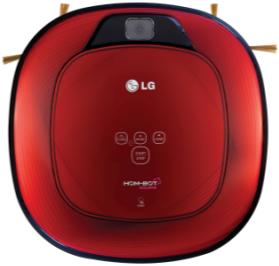 KØBENHAVN, 8. januar 2014 – Til foråret lanceres LG Electronics robotstøvsuger, LG Hom-bot, endelig på det nordiske marked. Støvsugeren lanceres i to forskellige serier – LG Hom-bot Square DualEye i farverne Ruby Red, Mirror Black og Italian Red samt LG Hom-bot Square SingleEye i Titan Silver. 

LG Hom-bot Square er mester i at støvsuge. Den rektangulære form, de ekstra lange børster og LG’s Corner Master-teknik gør det muligt for robotstøvsugeren at støvsuge perfekt – selv i hjørnerne. Læg dertil den indbyggede turbofunktion, der automatisk øger børsternes hastighed, når støvsugeren registrerer, at den er på et gulvtæppe. Her har du en klar vinder.  Det svenske forbrugermagasin, Råd & Rön, testede topmodellen Hom-bot Square DualEye (VR6270LVMB i Mirror Black) i deres 10. magasin i 2013, og her blev støvsugeren vurderet som den bedste støvsuger i testen. Modellen scorede flest point i afstøvning (hvor blandt andet afstøvning af dyrehår indgår), lydniveau og støvkapacitet. Den blev også vurderet som den mest støjsvage af alle testmodellerne, med et støjniveau på kun 53db ifølge Råd & Röns målemetode, og fik ligeledes bedste karakter for nem adgang og rengøring af støvbeholderen.

– Vi er meget begejstrede for den anerkendelse, som robotstøvsugeren LG Hom-bot allerede har fået igennem testen af Råd & Rön, siger Sebastian Bengtsson, nordisk produktspecialist for Home Appliances hos LG Electronics. Vores LG Hom-bot tager begrebet robotstøvsuger et skridt videre med sit unikke design og avancerede kamerateknologi, hvilket giver et utroligt godt støvsugningsresultat.  Finder rundt i hjemmet med et virtuelt kortI modsætning til simplere robotstøvsugere, så har topmodellen Hom-bot Square DualEye to indbyggede kameraer, der tilsammen skaber et kort over dit hjem. Den lærer således at navigere bedre i hjemmet og ikke støvsuge tilfældige steder. Derudover er alle modeller udstyret med ultralydssensorer, der hjælper støvsugeren til at beregne afstanden til forhindringer, så den ikke kolliderer med vægge, møbler og andre ting i hjemmet, eller ved et uheld falder ned af trappen. 
LG Hom-bot Square er desuden meget pålidelig. Det virtuelle kort lader støvsugeren huske, hvor den tidlige har været og kan begynde forfra på samme plads, hvis man skulle have brug for at løfte eller flytte den. Det samme sker, hvis den er på lavt batteriniveau og har brug for at genoplades. Da tager Hom-bot Square af egen kraft hen til ladestationen og fortsætter med at støvsuge, der hvor støvsugningen blev afbrudt før opladning. 

Robotstøvsugeren har også en ekstra stor og lettømmelig støvbeholder samt et tilbehørssæt med mikrofiberklude og en monteringsplade til effektiv afstøvning af hårde gulve.

Pris og tilgængelighedLG Hom-bot Square vil blive lanceret i fire forskellige modeller på det danske marked i foråret 2014 med en pris op til cirka 5.495 kroner for topmodellen med komplet tilbehørspakke.DualEyeVR62701LVM HOM-BOT Square 3D Ruby Red, cirkapris 5.495 kroner	VR6270LVMB HOM-BOT Square 3D Mirror Black, cirkapris 5.495 kronerVR62601LV HOM-BOT Square Italian Red, cirkapris 4.495 kronerSingleEyeVR6340LV HOM-BOT Square Titan Silver, cirkapris 3.995 kronerFor yderligere information omkring LG’s nyheder fra CES, bedes du venligst besøge det globale presserum på www.lgnewsroom.com/CES2014. # # #Om LG Electronics
LG Electronics, Inc. (KSE: 066570.KS) er en af verdens største og mest innovative leverandører af forbrugerelektronik, hårde hvidevarer og mobil kommunikation med 87 000 ansatte fordelt på 113 kontorer rundt om i verden. LG opnåede en global omsætning på 44.229 milliarder USD i 2012. LG Electronics består af fem forretningsenheder – Home Entertainment, Mobile Communications, Home Appliance og Air Conditioning & Energy Solutions og Vehicle Components  – og er en af verdens største producenter af fladskærme, mobiltelefoner, luftvarmepumper, vaskemaskiner og køleskabe. LG Electronics har eksisteret i Norden siden oktober 1999. Den nordiske omsætning i 2012 beløb sig til ca. 1,7 mia. SEK. For mere information, besøg www.lg.com.
Om LG Electronics Home Appliance
LG Electronics Home Appliance Company er en innovator på markedet for hårde hvidevarer. Virksomhedens mål er at tilbyde grønnere og mere bæredygtige produkter med en perfekt balance mellem smart teknologi og trendsættende design. Målet er at skabe helhedsløsninger, der forbedrer og forenkler hverdagen. LG’s produkter er designet til at passe til mennesker over hele verden og omfatter køleskabe, vaskemaskiner, opvaskemaskiner, køkkenprodukter, støvsugere og indbygningsprodukter. LG’s innovative teknologier og bekvemme funktioner findes eksempelvis  i verdens første smarte køleskab, dampvaskemaskiner og i en kombineret ovn og mikrobølgeovn. LG’s teknologi sætter nye standarder inden for hårde hvidevarer og har givet virksomheden en global førerposition på markedet for hårde hvidevarer.


For yderligere information, kontakt venligst:Susanne PerssonPR Manager
LG Electronics Nordic AB
Box 83, 164 94 Kista 
Mobil: +46 (0)70 969 46 06
E-mail: susanne.persson@lge.com Sebastian BengtssonProduktspecialist Home AppliancesLG Electronics Nordic AB
Box 83, 164 94 Kista 
Mobil: +46 (0)73 523 40 19
E-mail: sebastian.bengtsson@lge.com